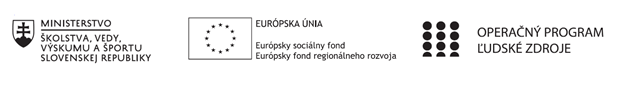 Štvrťročná správa o činnosti pedagogického zamestnanca pre štandardnú stupnicu jednotkových nákladov „hodinová sadzba učiteľa/učiteľov podľa kategórie škôl (ZŠ, SŠ) - počet hodín strávených vzdelávacími aktivitami („extra hodiny“)“Operačný programOP Ľudské zdroje Prioritná os1 Vzdelávanie PrijímateľBanskobystrický samosprávny kraj (Stredná odborná škola technická a agropotravinárska - Műszaki, Mezőgazdasági és Élelmiszeripari Szakközépiskola, Rimavská Sobota)Názov projektuModerné vzdelávanie pre prax 2Kód ITMS ŽoP 312010ACM2Meno a priezvisko pedagogického zamestnancaMgr. Réka Mihályiová  Druh školy SŠNázov a číslo rozpočtovej položky rozpočtu projektu4.6.1.štandardná stupnica jednotkových nákladov – extra hodinyObdobie vykonávanej činnostijanuár- marec 2021Správa o činnosti:   január 2021: Konverzácia v anglickom jazyku – druhý ročník Všeobecné zhrnutie: 
V rámci extra hodín konverzácie v anglickom jazyku v mesiaci január žiaci triedy II.N sa primárne zaoberali s dvomi konverzačnými témami: Voľný čas a záľuby, Vzory a ideály.
Prvá hodina bola zameraná na opakovanie konverzačnej témy Voľný čas a záľuby. Úlohou žiakov bolo opisovať obrázky týkajúce sa danej konverzačnej témy, vymenovať najpopulárnejšie prostriedky masovej komunikácie a analyzovať ich hlavné úlohy. Následne žiaci sa voľne porozprávali o svojich koníčkov, pomenovali  a charakterizovali rôzne typy záľub. Na konci hodiny, žiaci mali opísať ich najobľúbenejšiu knihu.  Na druhej hodine sa žiaci obohatili svoju slovnú zásobu, naučili sa nové slová týkajúce sa novej konverzačnej témy (Vzory a ideály) a používali ich vo vetách. Okrem toho, žiaci sa naučili pomenovať rôzne vzory a ideály.február 2021: Konverzácia v anglickom jazyku – druhý ročníkVšeobecné zhrnutie:V rámci extra hodín konverzácie v anglickom jazyku v mesiaci február žiaci triedy II.N sa primárne zaoberali s dvomi konverzačnými témami: Vzory a ideály, Šport. Prvá hodina bola zameraná na opakovanie konverzačnej témy Vzory a ideály. Úlohou žiakov bolo opisovať obrázky týkajúce sa danej konverzačnej témy, pomenovať významné osobnosti a opisovať ich vonkajšie a vnútorné vlastnosti. Následne žiaci mali vymenovať pozitívne a negatívne ľudské črty a správne použiť dané prídavné mená vo vetách. Taktiež sa naučili voľne sa porozprávať o rôznych hrdinoch (celebrity, rodič/učiteľ ako vzor, každodenné hrdinovia, imaginárne vzory) a opisovať svoj vlastný ideál. Na druhej hodine si žiaci obohatili svoju slovnú zásobu, naučili sa nové slová týkajúce sa novej konverzačnej témy (Šport) a používali ich vo vetách. marec 2021: Konverzácia v anglickom jazyku – druhý ročníkVšeobecné zhrnutie:V rámci extra hodín konverzácie v anglickom jazyku v mesiaci marec žiaci triedy II.N sa primárne zaoberali s nasledujúcimi konverzačnými témami: Slovensko, Krajina, ktorej jazyk sa učím, Obchod a služby,  Ľudské telo – starostlivosť o zdravie.Na prvej hodine žiaci mali vytvoriť dialógy – Sprevádzanie turistov po Slovensku. Žiaci rozvíjali svoje komunikačné a kompenzačné stratégie, taktiež sa naučili spolupracovať so svojimi spolužiakmi a reagovať na dané nečakané otázky. Druhá hodina bola zameraná na opakovanie konverzačnej témy – Slovensko. Úlohou žiakov bolo vymenovať symboly Slovenska, opisovať obrázky, vymenovať populárne turistické miesta na Slovensku – hory, plesá, jaskyne atď. Následne sa porozprávali o slovenských tradíciách a zvykoch. Na tretej hodine žiaci taktiež vytvorili dialógy na tému: Obľúbené miesto vo Veľkej Británii. Štvrtá hodina bola zameraná na opakovanie učiva Krajina, ktorej jazyk sa učím. Žiaci voľne opisovali obrázky, vymenovali a charakterizovali najznámejšie anglicky hovoriace krajinách.  Na predposlednej hodine žiaci riešili situačnú úlohu v skupinách, naučili sa reagovať na danú situáciu, správne používať novú slovnú zásobu vo vetách  a spolupracovať. Na poslednej hodine žiaci sa zaoberali s konverzačnou témou Ľudské telo, starostlivosť o zdravie. Žiaci si obohatili svoju slovnú zásobu, naučili sa nové slovíčka týkajúce sa danej konverzačnej témy.  Na záver,  opisovali a porovnali fotky.  Preberané učivo: Opakovanie – Voľný čas a záľubyZákladné pojmy – lexika k téme – Vzory a ideályOpakovanie – Vzory a ideályZákladné pojmy - lexika k téme - Šport. Vizuálne podnetySprevádzanie turistov po Slovensku - dialógy Opakovanie - SlovenskoObľúbené miesto vo Veľkej Británii- dialógyOpakovanie – Krajina, ktorej jazyk sa učímRekonštrukcia a konštrukcia dialógu ku komunikačnej situácii, riešenie situačnej úlohy.Základné pojmy - lexika k téme - Ľudské telo, starostlivosť o zdravie. Vizuálne podnetyVypracoval (meno, priezvisko, dátum)Mgr.  Réka Mihályiová  31.03.2021PodpisSchválil (meno, priezvisko, dátum)Ing.  Dagmar Vašová  31.03.2021Podpis